О внесении изменений в Административный регламент предоставления Министерством экономического развития Республики Алтай государственной услуги «Перевод земельных участков из одной категории в другую»На основании пункта 10 Порядка разработки и утверждения административных регламентов предоставления государственных услуг, утвержденного постановлением Правительства Республики Алтай от 28 декабря 2018 года № 417, приказываю:Внести в Административный регламент предоставления Министерством экономического развития Республики Алтай государственной услуги «Перевод земельных участков из одной категории в другую», утвержденного приказом Министерства экономического развития Республики Алтай от 28 сентября 2021 года № 198-ОД (официальный портал Республики Алтай в сети «Интернет»: www.altai-republic.ru, 2021, 29 сентября, 26 ноября), следующие изменения:1) пункт 17 изложить в следующей редакции:«17. Перечень документов, необходимых для предоставления государственной услуги:а) ходатайство о переводе земельного участка из одной категории в другую (далее - ходатайство) по форме согласно приложению к настоящему Административному регламенту, в котором указываются:фамилия, имя, отчество (при наличии), паспортные данные и адрес места жительства заявителя, контактный телефон - для физического лица;полное и сокращенное наименование, организационно-правовая форма заявителя, его местонахождение, контактные телефоны - для юридического лица;кадастровый номер земельного участка;категория земель, в состав которых входит земельный участок, и категория земель, перевод в состав которых предполагается осуществить;права на земельный участок;обоснование перевода земельного участка из состава земель одной категории в другую, включающее: цель перевода земельного участка в другую категорию; необходимость использования земельного участка в составе испрашиваемой категории земель, несовместимого с нахождением в составе земель сельскохозяйственного назначения; информацию об отсутствии иных вариантов размещения объекта в случаях, установленных статьей 7 Федерального закона от 21 декабря 2004 г. № 172-ФЗ «О переводе земель или земельных участков из одной категории в другую»; согласие заявителя – физического лица на передачу и обработку его персональных данных в соответствии с законодательством Российской Федерации;перечень документов, прилагаемых к ходатайству;б) копии документов, удостоверяющих личность заявителя, для физических лиц);в) согласие правообладателя земельного участка на перевод земельного участка из состава земель одной категории в другую, за исключением случая, если правообладателем земельного участка является лицо, с которым заключено соглашение об установлении сервитута в отношении такого земельного участка;г) планово-картографический материал с нанесением границ земельного участка, подлежащего переводу из земель сельскохозяйственного назначения в другую категорию, в масштабе 1:25000;д) документ, подтверждающий полномочия лица на осуществление действий от имени заявителя (в случае подачи ходатайства о переводе земель сельскохозяйственного назначения, за исключением земель, находящихся в собственности Российской Федерации, из одной категории в другую, представителем заявителя).»;2) пункт 18 изложить в следующей редакции:«18. Для предоставления государственной услуги необходимы следующие документы, которые заявитель вправе представить в Министерство самостоятельно:а) выписка из единого государственного реестра индивидуальных предпринимателей (для заявителей - индивидуальных предпринимателей) либо выписка из единого государственного реестра юридических лиц (для заявителей - юридических лиц);б) выписка из Единого государственного реестра недвижимости на земельный участок, перевод которого из состава земель одной категории в другую предполагается осуществить;в) заключение государственной экологической экспертизы в случае, если ее проведение предусмотрено федеральным законодательством;г) заключение о возможности либо невозможности перевода земельного участка из земель сельскохозяйственного назначения в другую категорию исполнительного органа государственной власти Республики Алтай, осуществляющего реализацию государственной политики и нормативно-правовое регулирование в соответствующей сфере деятельности (далее - уполномоченные органы).При установлении уполномоченными органами невозможности перевода земельного участка из земель сельскохозяйственного назначения в другую категорию в заключении указываются основания отказа в переводе земель или земельных участков в составе таких земель из одной категории в другую, предусмотренные статьей 4 Федерального закона от 21 декабря 2004 г. № 172-ФЗ «О переводе земель или земельных участков из одной категории в другую»;д) копия решения о создании особо охраняемой природной территории или отнесении земель к землям природоохранного, историко-культурного, рекреационного и иного особо ценного назначения (в случае перевода земельного участка на основании пункта 2 части 1 статьи 7 Федерального закона от 21 декабря 2004 г. N 172-ФЗ "О переводе земель или земельных участков из одной категории в другую");е) согласие соответствующего органа местного самоуправления в Республике Алтай на перевод земельного участка из одной категории в другую, на территории которого находится указанный земельный участок.Непредоставление заявителем указанных документов не является основанием для отказа заявителю в предоставлении государственной услуги.»;3) в абзаце втором пункта 28 слова «mineco04@mail.ru» заменить словами «mineco@altaigov.ru». Министр                                                                                                    В.В. Тупикин 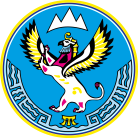 МИНИСТЕРСТВОЭКОНОМИЧЕСКОГО РАЗВИТИЯ РЕСПУБЛИКИ АЛТАЙ(МИНЭКОНОМРАЗВИТИЯ РА)МИНИСТЕРСТВОЭКОНОМИЧЕСКОГО РАЗВИТИЯ РЕСПУБЛИКИ АЛТАЙ(МИНЭКОНОМРАЗВИТИЯ РА)АЛТАЙ РЕСПУБЛИКАНЫНГ ЭКОНОМИКАЛЫК ÖЗӰМИНИ НГ МИНИСТЕРСТВОЗЫ(АР МИНЭКОНОМÖЗӰМИ)АЛТАЙ РЕСПУБЛИКАНЫНГ ЭКОНОМИКАЛЫК ÖЗӰМИНИ НГ МИНИСТЕРСТВОЗЫ(АР МИНЭКОНОМÖЗӰМИ)ПРИКАЗПРИКАЗПРИКАЗjАкаруjАкаруот___ __________20___г. №от___ __________20___г. №от___ __________20___г. №от___ __________20___г. №от___ __________20___г. №от___ __________20___г. №г. Горно-Алтайскг. Горно-Алтайскг. Горно-Алтайскг. Горно-Алтайскг. Горно-Алтайскг. Горно-Алтайск